Ledarkläder IFK Fjärås 2023Som ledare/tränare i IFK Fjärås får du ett kit med kläder och strumpor för att på ett bra och snyggt sätt kunna representera klubben. Varje lag får fem kit och efter det får laget/tränaren själv betala. Vinterjackor får man låna av klubben. Alla kläder beställs via kansliet av vår klädleverantör Intersport och varumärket Umbro.Det som ingår i ett ledarkit är följande:UMBRO Liga Training pantSvart (IFK Fjärås på benet)UMBRO Liga Halfzip (Klubbmärke på bröstet, namn under Umbrologgan samt IFK Fjärås på ryggen)UMBRO Cup SS JSYSvart (Klubbmärke på bröstet)UMBRO Cup shortsSvart (Klubbmärke på benet)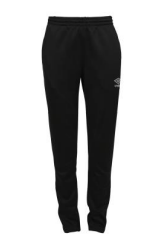 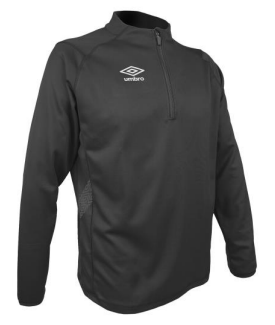 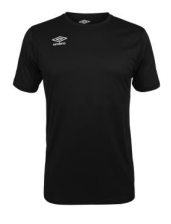 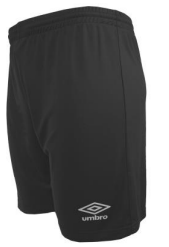 